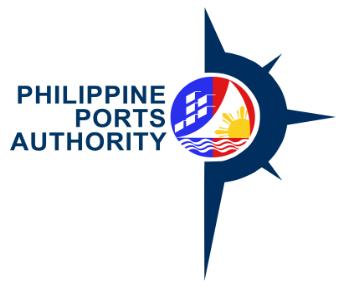 INVITATION TO BID FOR THE PROVISION OF JANITORIAL SERVICES FOR PMO ZAMBOANGA DEL NORTE FOR JULY-DECEMBER 2018The Philippine Ports Authority, Port Management Office Zamboanga Del Norte through the PPA Corporate Funds CY 2018 intends to apply the sum of Two Million Five Hundred Fifty Three Thousand Eight Hundred Thirty Nine Pesos and 62/100 (Php. 2,553,839.62) being the Approved Budget for the Contract (ABC) to payments under the contract for the Provision of Janitorial Services for PMO Zamboanga Del Norte for July-December 2018. Bids received in excess of the ABC shall be automatically rejected at bid opening.The Philippine Ports Authority, Port Management Office Zamboanga Del Norte now invites bids for Provision of Janitorial Services for PMO Zamboanga Del Norte. Delivery of the Services is required for the period of six (6) months and shall commence on July 1, 2018 to December 31, 2018. Bidders should have completed, within the last five (5) years from the date of submission and receipt of bids, a contract similar to the Project. The description of an eligible bidder is contained in the Bidding Documents, particularly, in Section II. Instructions to Bidders.Bidding will be conducted through open competitive bidding procedures using a non-discretionary “pass/fail” criterion as specified in the 2016 Revised Implementing Rules and Regulations (IRR) of Republic Act (RA) 9184, otherwise known as the “Government Procurement Reform Act”.Bidding is restricted to Filipino citizens/sole proprietorships, partnerships, or organizations with at least sixty percent (60%) interest or outstanding capital stock belonging to citizens of the Philippines, and to citizens or organizations of a country the laws or regulations of which grant similar rights or privileges to Filipino citizens, pursuant to RA 5183. Interested bidders may obtain further information from the Philippine Ports Authority, Port Management Office Zamboanga Del Norte and inspect the Bidding Documents at the address given below during 8:00 AM to 5:00 PM, Monday to Friday.A complete set of Bidding Documents may be acquired by interested Bidders on May 24 to June 18, 2018 from the address below and upon payment of the applicable fee for the Bidding Documents, pursuant to the latest Guidelines issued by the GPPB, in the amount of Five Thousand Pesos (Php. 5,000.00) exclusive of VAT. It may also be downloaded free of charge from the website of the Philippine Government Electronic Procurement System (PhilGEPS) and the website of the Philippine Ports Authority, provided that Bidders shall pay the applicable fee for the Bidding Documents not later than the submission of their bidsThe Philippine Ports Authority, Port Management Office Zamboanga Del Norte will hold a Pre-Bid Conference on June 4, 2018 at 2:00 p.m. at the PMO Zamboanga Del Norte Conference Room, Brgy. San Vicente, Port Area, Dapitan City which shall be open to prospective bidders.Bids must be duly received by the BAC Secretariat at the address below on or before June 18, 2018 at 10:00 a.m.  All Bids must be accompanied by a bid security in any of the acceptable forms and in the amount stated in ITB Clause . Bid opening shall be on June 18, 2018 at 10:00 a.m. at the PMO Zamboanga Del Norte Conference Room, Brgy. San Vicente, Port Area, Dapitan City.  Bids will be opened in the presence of the bidders’ representatives who choose to attend at the address below. Late bids shall not be accepted.The Philippine Ports Authority, Port Management Office Zamboanga Del Norte reserves the right to reject any and all bids, declare a failure of bidding, or not award the contract at any time prior to contract award in accordance with Section 41 of RA 9184 and its IRR, without thereby incurring any liability to the affected bidder or bidders.For further information, please refer to:MELINDA H. CERBITOPhilippine Ports Authority, PMO Zamboanga Del NorteBrgy. San Vicente, Port Area, Dapitan City0949-5034351ppa.pmo.dapitan@gmail.comBYRON P. PATAGBAC Goods Chairperson